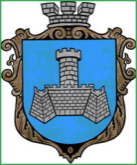 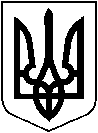 УКРАЇНАм. Хмільник    Вінницької областіР О З П О Р Я Д Ж Е Н Н ЯМІСЬКОГО ГОЛОВИВід 25 жовтня 2023р.                                                                                        № 544-рПро підготовку та проведення штабного тренування  з органами  управління Хмільницької міської субланкиХмільницької районної ланки Вінницької територіальної підсистеми єдиної державної системи цивільного захисту      У відповідності до вимог ст. 92 Кодексу цивільного захисту України, Закону України «Про правовий режим воєнного стану», Плану основних заходів цивільного захисту області на 2023 рік, (нова редакція), затвердженого протокольним рішенням позачергового засідання обласної комісії з питань техногенно-екологічної безпеки та надзвичайних ситуацій від 22.05.2023р. №16,  у відповідності до протокольного рішення обласної комісії з питань техногенно-екологічної безпеки та надзвичайних ситуацій від 11.10.2023р. № 32, враховуючи лист Хмільницької районної військової адміністрації від 24.10.2023р. № 01-01-21-1900 щодо підготовки та проведення штабного тренування, з метою удосконалення навичок керівного складу органів управління Хмільницької міської субланки Хмільницької районної ланки Вінницької територіальної підсистеми єдиної державної системи цивільного захисту в складних умовах осінньо-зимового періоду, керуючись  ст. ст. 42, 59 Закону України «Про місцеве самоврядування в Україні»:      1. Затвердити План проведення штабного тренування з органами управління Хмільницької міської субланки Хмільницької районної ланки Вінницької територіальної підсистеми єдиної державної системи цивільного захисту (Додається).      2. Керівником тренування призначити заступника міського голови з питань діяльності виконавчих органів міської ради Редчика С.Б.      3. Відділу цивільного захисту, оборонної роботи та взаємодії з правоохоронними органами міської ради (Коломійчук В.П.):      -  забезпечити підготовку та участь в проведенні штабного тренування з органами управління Хмільницької міської субланки Хмільницької районної ланки Вінницької територіальної підсистеми єдиної державної системи цивільного захисту 26.10.2023 року;      - підготувати та подати на затвердження Перелік учасників штабного тренування.      4. Місцем проведення штабного тренування визначити пункт органів управління цивільного захисту Хмільницької міської територіальної громади, зал засідань міської ради (об’єкти підприємств, установ Хмільницької міської територіальної громади у відповідності до плану проведення штабного тренування).      5. Керівникам виконавчих органів Хмільницької міської ради забезпечити виконання доведених завдань визначених тематикою плану штабного тренування.       6. Рекомендувати учасникам штабного тренування визначити кількість працівників та необхідних засобів для проведення штабного тренування, розрахунки надати керівнику навчань.      7. Контроль за виконанням даного розпорядження залишаю за собою.     Міський голова                                                      Микола ЮРЧИШИН   С.Маташ   С.Редчик   В.Коломійчук   Г.Києнко   Ю.Підвальнюк   О.Олійник   Н.Буликова   В.ЗабарськийДодаток                                                                         до розпорядження міського голови                                                                                                                                                                        від 25 жовтня 2023 року № 544-р    ПЛАНпроведення штабного тренування з органами управління Хмільницької міської субланки Хмільницької районної ланки Вінницької територіальної підсистеми єдиної державної системи цивільного захисту          Тема: «Організація заходів щодо дій органів управління Хмільницької міської субланки Хмільницької районної ланки Вінницької територіальної підсистеми єдиної державної системи цивільного захисту в умовах аварійних ситуацій природного, техногенного або військового характеру на об’єктах паливно-енергетичного комплексу та житлово-комунального господарства Хмільницької міської територіальної громади в осінньо-зимовий період 2023-2024 років».         Навчальні цілі: удосконалення навичок керівного складу органів управління Хмільницької міської субланки Хмільницької районної ланки Вінницької територіальної підсистеми єдиної державної системи цивільного захисту щодо запобігання виникненню надзвичайних ситуацій в складних умовах осінньо-зимового періоду, перевірка готовності сил і засобів, відпрацювання необхідних документів.Час проведення: 06.30 год - 17.00 год. 26.10.2023 року.          Місце проведення: зал засідань Хмільницької міської ради.До тренування залучаються: Керівники органів управління Хмільницької міської субланки Хмільницької районної ланки Вінницької обласної територіальної підсистеми єдиної державної системи цивільного захисту, керівники виконавчих органів Хмільницької міської ради, керівники служб ЦЗ Хмільницької міської територіальної громади, підприємств, установ, що розташовані на території Хмільницької міської територіальної громади, згідно затвердженого переліку учасників штабного тренування.ПОРЯДОК ПРОВЕДЕННЯ ТРЕНУВАННЯ        Міський голова                                          Микола ЮРЧИШИНЧаспроведенняЗаходи, що плануються(проводяться)06.30Оповіщення  керівного складу органів управління  і  сил  цивільного захисту, членів міської комісії з питань ТЕБ та НС, спеціалізованих служб08.00-08.55Контроль прибуття особового складу органів управління  і  сил  цивільного захисту, членів міської комісії з питань ТЕБ та НС, спеціалізованих служб  09.00-09.30Збір керівного складу органів управління і  сил  цивільного захисту, членів комісії з питань ТЕБ та НС, спеціалізованих служб09.30-10.00Організація роботи штабу з ліквідації наслідків надзвичайних ситуацій10.00-10.30Доведення тактичної обстановки до посадових осіб спеціалізованих  служб цивільного захисту10.30-12.00Доведення аналізу обстановки, організації взаємодії міських спеціалізованих служб цивільного захисту12.00-15.00Збір, опрацювання пропозицій до розпорядження  міського голови на ліквідацію надзвичайної ситуації15.00-16.00Заслуховування посадових осіб міських спеціалізованих служб цивільного захисту щодо ліквідації наслідків надзвичайної ситуації на пункті управління16.00-16.30Підготовка проекту розпорядження міського голови на проведення першочергових заходів щодо ліквідації наслідків  надзвичайної ситуації16.30-17.00Підведення підсумків тренування17.00Відбій штабного тренування